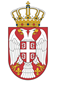 РЕПУБЛИКА СРБИЈА НАРОДНА СКУПШТИНАОдбор за спољне послове06 Број: 06-2/1-209. јануар 2020. годинеБ е о г р а дНа основу члана 70. став 1. алинеја прва Пословника Народне скупштинеС А З И В А М                                        89. СЕДНИЦУ ОДБОРА ЗА СПОЉНЕ ПОСЛОВЕЗА  ПЕТАК, 10.  ЈАНУАР 2020. ГОДИНЕ,СА ПОЧЕТКОМ У 11 ЧАСОВА	За ову седницу предлажем следећиД н е в н и   р е д             1.  Редовне активности сталних делегацијаУчешће сталне делегације НС РС  у Парламентарној скупштини Савета Европе(ПС СЕ) на  састанку Одбора за мониторинг ПС СЕ, који ће се одржати у Паризу, Француска, 16.  јануара 2020. године.              2.  РазноСедница ће се одржати у Дому Народне скупштине, Трг Николе Пашића 13, сала II.            Моле се чланови Одбора да у случају спречености да присуствују седници Одбора, о томе обавесте своје заменике у Одбору.     ПРЕДСЕДНИК ОДБОРАПроф. др Жарко Обрадовић, с.р.